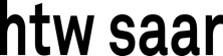 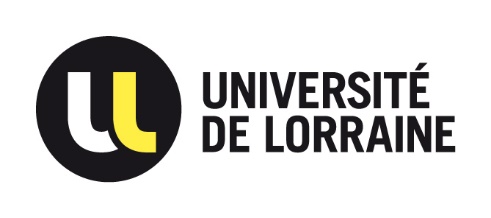 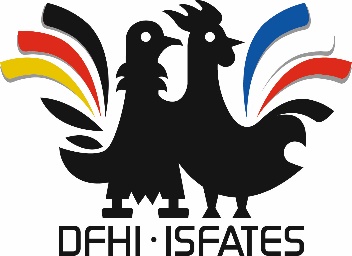 Formulaire d’inscription à distance des étudiants contingent allemand en phase d’études à METZ Licence 1ère année ou L2 primo-arrivantsFermeture de l’Institut du 22/07/2022 au 15/08/2022
isfates-contact@univ-lorraine.fr Vous devez avant tout vous acquitter de la CVECVia le lien : https://cvec.etudiant.gouv.fr/Ce formulaire permet de centraliser toutes les informations vous concernant, et qui sont nécessaires pour vous inscrire à l’Université de Lorraine au sein de la composante ISFATES. Merci d’apporter le plus grand soin dans les informations que vous allez renseigner et dans les documents joints.ETAT CIVILNom : Prénom : Numéro INE (Identifiant National Etudiant) si existant : (pour un étudiant étranger, l'Université de Lorraine va créer un numéro)Date de naissance : Département et pays de naissance : Ville de naissance : Nationalité : Sexe : Service national (journée du citoyen) : 	 accompli	 en attente						 non demandé dans le pays d'origine de l'étudiantEst-ce votre 1ère année en université française ? : 	 oui		 nonSi non, le nom de l’établissement supérieur de l’année antérieure : BAC ou ABITURSi ABITUR, année d'obtention :Si BAC, 	série :		spécialité :Mention : Département : Lycée : ADRESSESAdresse fixe parentale : Téléphone fixe des parents : Adresse étudiante pour l’année en cours (si déjà connue) : Tél portable : Adresse mail personnelle : CATEGORIE SOCIO PROFESSIONNELLEPère : Mère :REGLEMENT des droits universitairesMontant de votre inscription : 170€Effectuer un virement bancaire auprès de l’agence comptable de l’Université de Lorraine (ci-joint le RIB en page 5), en précisant dans le motif du paiement vos NOM, Prénom, inscription L1 ISFATES et votre filière :MFAI – Management Franco-Allemand et International / Deutsch-Französisches und Internationales Management,MLI – Management de la Logistique Internationale / Internationales Logistik-Management,MTI – Management du Tourisme International / Internationales Tourismus-Management,ISICE – Ingénierie des Systèmes Communicants et Energies / Elektrotechnik – Erneuerbare Energien und Systemtechnik,GCME – Génie Civil et Management en Europe / Europäisches Baumanagement,GM – Génie Mécanique / Maschinenbau,INFO – Informatique et Ingénierie du Web / Informatik und Web-Engineering.LISTE DES PIECES A JOINDRE PAR MAIL- formulaire complété- relevé de notes du BAC ou ABITUR (2022 ou année antérieure)- photo JPG exploitable (format NOM_prénom.jpg)- preuve du virement bancaire- attestation de la CVEC (pas la facture)RECAPITULATIF :Pour tous les étudiants (français, allemands, autres nationalités)Une fois le formulaire rempli et le règlement des droits universitaires effectué, veuillez envoyer le formulaire par mail à l’adresse : isfates-contact@univ-lorraine.fren mentionnant en objet du mail :NOM, Prénom, inscription L1 ISFATES,et la filière  : MFAI, MLI, MTI, ISICE, GCME, GM, INFOen attachant au mail :les pièces complémentaires--------------------------------------------------------------------------------------------------------------------------------------------RELEVÉ D’IDENTITÉ BANCAIRE de l’Université de Lorraine :Titulaire du compte : Agent Comptable de l’Université de LorraineIdentifiant national de compte bancaire – RIB
Identifiant international de compte bancaire – IBANCode banqueCode guichet N° de compte Clé RIB domiciliation 10071 54000 00001013555 02 TPNANCY 50 Rue des Ponts 54000 NANCY IBAN ( International Bank Account Number)IBAN ( International Bank Account Number)IBAN ( International Bank Account Number)IBAN ( International Bank Account Number)IBAN ( International Bank Account Number)IBAN ( International Bank Account Number)IBAN ( International Bank Account Number)BIC(Bank Identifier Code)FR7610071540000000101355502TRPUFRP1 